Мониторинг объекта (ОН –Малахова О.А.)  17.10. 2023Проведение капитального ремонта сетей водоотведения с. Чернышевка, ул. Лермонтова(источники финансирования – к/б и м/б)Подрядчик ООО «ПримВодоканалНаладка». Сроки выполнения работ: 19.06-31.10.2023.Демонтаж трубопроводов и колодцев, прокладывание труб. Работают около домов. Часть системы подключили. Выполнено 80-85 процентов. На объекте 5 рабочих, три единицы техники. Строительный мусор отсутствует.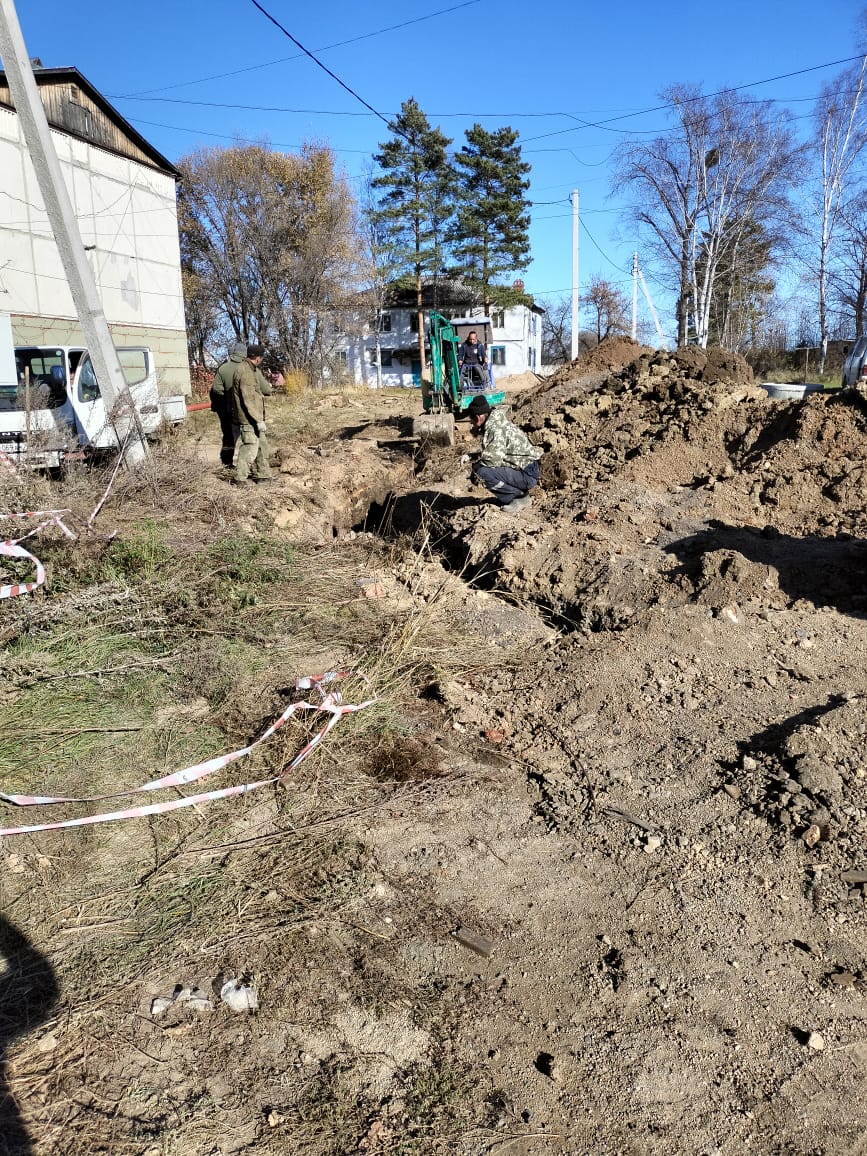 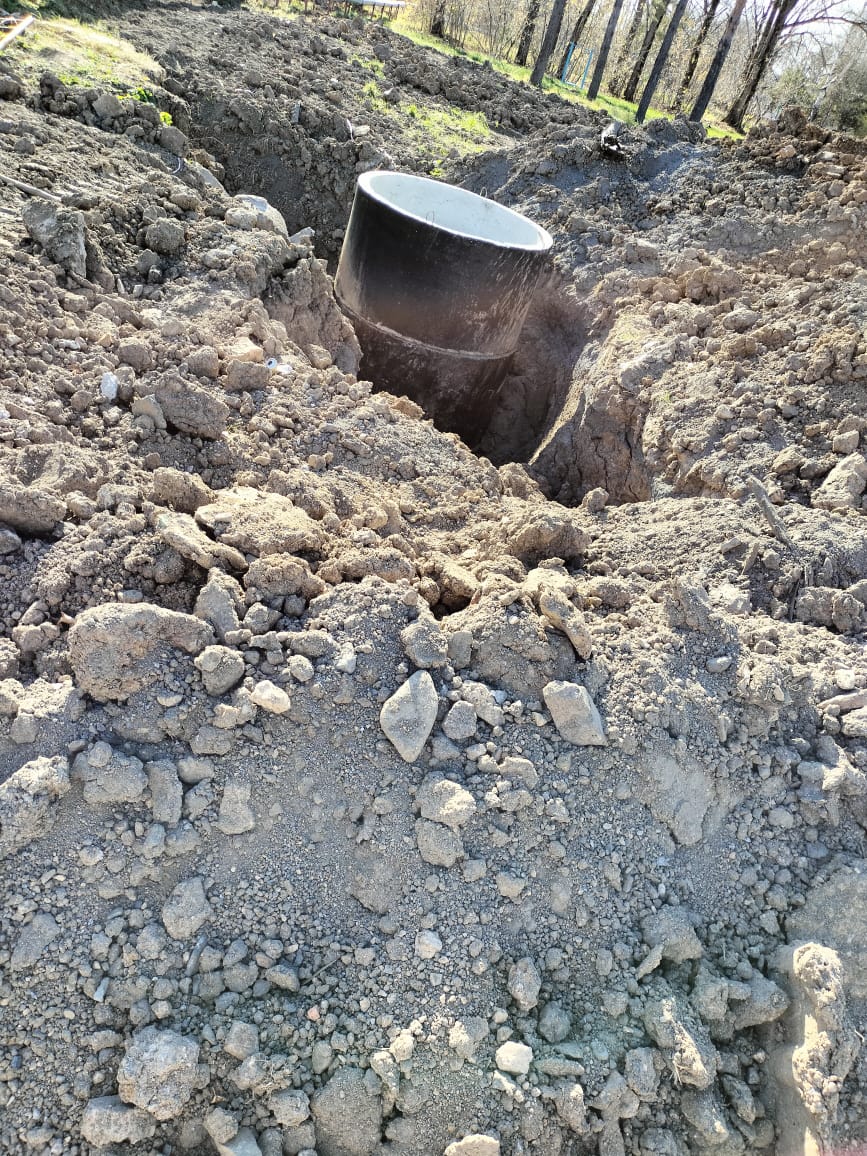 